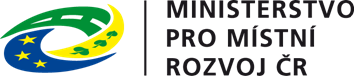 Indukční smyčka pro nedoslýchavé osobyNedoslýchavé osoby mají zachovaný určitý stupeň sluchového vjemu. Ve stavbách se provádí opatření ve prospěch jeho efektivního využívání, například interakce indukční smyčka a sluchadlo. Indukční smyčka patří ke stavbě, má univerzální využití a na její aplikaci se vztahují předpisy stavebního práva. Jejím smyslem je zajistit bezpečné a důstojné užívání staveb pro nedoslýchavé osoby. Naopak sluchadlo jako prvek na straně uživatele je zmíněno jen pro informaci z důvodu lepší představy o funkčnosti celého systému. Sluchadlo je osobní pomůcka konkrétního uživatele. Sluchadlo není vázáno na stavbu a předpisy stavebního práva se na něj nevztahují.Podle vyhlášky č. 398/2009 Sb. o obecných technických požadavcích zabezpečujících bezbariérové užívání staveb se indukční smyčka požaduje:u vstupů do budov pro využití oboustranného komunikačního systému. Praktický příklad je požádání o otevření dveří; viz § 6 odst. 4, § 10 odst. 2 a § 12 odst. 2, resp. bod 1.3.2 přílohy č. 3.v kabině výtahu pro využití obousměrného komunikačního systému. Praktický příklad je vyžádání pomoci při uvíznutí; viz § 6 odst. 2, § 10 odst. 1 a § 12 odst. 1, resp. bod 3.3 přílohy č. 1.ve shromažďovacích prostorech pro využití signálu z reprodukčních zařízení. Zejména jde o hlediště divadel, hlediště kin, koncertní sály a tribuny; viz § 8 odst. 2 a § 13 odst. 2, resp. bod 6.3 přílohy č. 3.u pokladen a informačních přepážek v rozsahu nejméně 20 % pro využití při odbavení. Zejména jde o úřady, obchody a služby; viz § 6 odst. 4, resp. bod 1.3 přílohy č. 1.Důležité je, aby všechny prostory a zařízení vybavené indukčním smyčkovým zesilovacím systémem byly označeny mezinárodně přijatým grafickým symbolem; viz bod 3 přílohy č. 4 k vyhlášce č. 398/2009 Sb.V praxi se indukční smyčka připojuje k audio výstupu reprodukčních zařízení nebo přijímá zvuk z běžného prostředí. Zde dochází k odstranění šumu a zesílení zvuku. Následně zvuk ve zvýšené kvalitě je transformován do formy magnetického pole a vysílán do bezprostředního okolí. Sluchadlo uživatele pak může toto magnetické pole snímat a transformovat zpět do zvukové podoby. Ta je posílána přímo do ucha majitele sluchadla. Současně přenos přes magnetické pole snižuje hluk z pozadí. Konzultace na uživatelské bázi poskytuje Unie neslyšících Brno. Její informační portál je http://www.indukcni-smycky.cz/Citace příslušných ustanovení z paragrafového znění vyhlášky č. 398/2009 sb.Požadavky na stavby občanského vybavení§ 6 odst. 2: Přístup do všech prostorů určených pro užívání veřejností musí být zajištěn vodorovnými komunikacemi, schodišti a souběžně vedenými bezbariérovými rampami nebo výtahy. U změn dokončených staveb na přístupu pouze do vstupního podlaží lze v odůvodněných případech použít zdvihací plošinu. Požadavky na technické řešení jsou uvedeny v bodech 1.1.1. až 1.1.4., 1.2.0., 1.2.1., 1.2.10., 2. a 3. přílohy č. 1 a v bodě 2. přílohy č. 3 k této vyhlášce.§ 6 odst. 4: Prostory stavby v částech určených pro užívání veřejností, včetně bezpečnostních prvků u vstupu a výstupu, odbavovacího nebo registračního a komunikačního systému mezi veřejností a personálem, nejméně 20 % veřejných telefonních automatů, samoobslužných informací, obdobných zařízení, pokladen a přepážek musí být řešeny tak, aby bylo zajištěno jejich užívání osobami s omezenou schopností pohybu nebo orientace. Požadavky na technické řešení stanoví body 1.1.4. až 1.1.8., 1.2.0., 1.2.1., 1.2.8., 1.2.9., 1.2.11. a 1.3. přílohy č. 1 k této vyhlášce a body 1. až 6. přílohy č. 3 k této vyhlášce. Vyhrazené prostory musí být označeny příslušnými symboly podle přílohy č. 4 k této vyhlášce.§ 8 odst. 2: Prostory pro shromažďování 50 a více osob nebo každé ozvučení či překladatelský servis kin, divadel a sálů musí umožňovat indukční poslech pro nedoslýchavé osoby.Požadavky na společné prostory a domovní vybavení bytového domu, na upravitelný byt a byt zvláštního určení§ 10 odst. 1: Pro přístup do prostor užívaných osobami s omezenou schopností pohybu nebo orientace platí obdobně § 6 odst. 2.§ 10 odst. 2: Bytový dům s výtahem musí umožňovat užívání všech společných prostor osobami s omezenou schopností pohybu nebo orientace. Stavba bytového domu bez výtahu musí umožňovat užívání společných prostor nejméně v jednom podlaží, které slouží převážně pro bydlení. Požadavky na stavby pro výkon práce§ 12 odst. 1: Pro přístup do prostor užívaných osobami s omezenou schopností pohybu nebo orientace platí obdobně § 6 odst. 2.§ 12 odst. 2: Prostory staveb pro výkon práce, včetně bezpečnostních prvků a vybavení, musí splňovat požadavky uvedené v přílohách č. 1 a 3 k této vyhlášce tak, aby umožňovaly osobám s omezenou schopností pohybu nebo orientace vykonávat všechny činnosti, pro které jsou tyto prostory určeny.§ 13 odst. 2: Pro prostory určené pro shromažďování platí přiměřeně § 8 odst. 1 a 2.Příloha 1 Obecné technické požadavky zabezpečující bezbariérové užívání staveb1. Základní prvky bezbariérového užívání staveb1.3. Řešení pro osoby s omezenou schopností orientace - osoby se sluchovým postiženímŘešení pro osoby se sluchovým postižením vychází z dispozic, možností a potřeb jak osob bez sluchového vjemu - osoby neslyšící, tak osob jen s částečným sluchovým vjemem, které využívají indukční poslech - osoby nedoslýchavé.Jedná se konkrétně o:Řešení pokladen a přepážek musí umožňovat indukční poslech a jejich stavebně technické uspořádání musí umožňovat odezírání. Požaduje se střední hladina osvětlenosti 300 lx.3. Výtahy, zdvihací plošiny, pohyblivé schody a pohyblivé chodníky3.3. Řešení pro osoby s omezenou schopností orientace - osoby se sluchovým postiženímObousměrné dorozumívací zařízení v kleci výtahu musí umožňovat indukční poslech pro nedoslýchavé osoby. Toto zařízení musí být označeno symbolem podle bodu 3. přílohy č. 4 k této vyhlášce.Příloha 3 Technické požadavky zabezpečující bezbariérové užívání staveb občanského vybavení v částech určených pro užívání veřejností, společných prostor a domovního vybavení bytových domů, upravitelného bytu nebo bytu zvláštního určení a staveb pro výkon práce1. Vstupy do budov1.3. Řešení pro osoby s omezenou schopností orientace - osoby se sluchovým postižením1.3.2. Oboustranný komunikační systém musí umožňovat indukční poslech pro nedoslýchavé osoby.6. Prostory a zařízení6.3. Řešení pro osoby s omezenou schopností orientace - osoby se sluchovým postiženímShromažďovací prostory vybavené pro indukční poslech nedoslýchavými osobami nesmí být v jednotlivých podlažích půdorysně umístěny nad sebou.Příloha 4 Symboly3. Symbol zařízení nebo prostoru pro osoby se sluchovým postiženímSymbol je čtverec modré barvy, na němž je vyobrazen bílou čarou stylizovaný boltec ucha, který přerušuje diagonála vedená z pravého horního rohu čtverce. Nejmenší rozměry symbolu jsou 100 mm x 100 mm; u symbolu umístěného v kleci výtahu pak nejméně 50 mm x 50 mm.